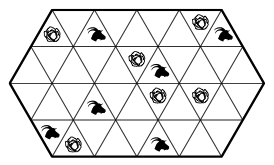 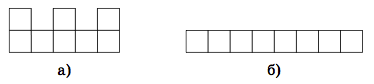 Математический праздник 7 класс, 2017 годЗадача 1. [4 балла] Фермер огородил снаружи участок земли и разделил его на треугольники со стороной 50 м. В некоторых треугольниках он высадил капусту, а в некоторые пустил пастись коз. Помогите фермеру построить по линиям сетки дополнительные заборы как можно меньшей общей длины, чтобы защитить всю капусту от коз.Задача 2. [4 балла] У аптекаря есть три гирьки, с помощью которых он одному покупателю отвесил 100 г йода, другому  101 г мёда, а третьему  102 г перекиси водорода. Гирьки он ставил всегда на одну чашу весов, а товар  на другую. Могло ли быть так, что каждая гирька легче 90 г?Задача 3. [5 баллов] Среди всех граней восьми одинаковых по размеру кубиков треть синие, а остальные  красные. Из этих кубиков сложили большой куб. Теперь среди видимых граней кубиков ровно треть  красные. Докажите, что из этих кубиков можно сложить куб, полностью красный снаружи.Задача 4. [6 баллов] Дан квадрат ABCD. На продолжении диагонали AC за точку C отмечена такая точка K, что BK = AC. Найдите угол BKC.Задача 5. Можно ли так расставить цифры 1, 2, ..., 8 в клетках а) [3 балла] буквы Ш;б) [5 баллов] полоски (см. рисунок),чтобы при любом разрезании фигуры на две части сумма всех цифр в одной из частей делилась на сумму всех цифр в другой? (Резать можно только по границам клеток. В каждой клетке должна стоять одна цифра, каждую цифру можно использовать только один раз.)Задача 6. [8 баллов] Среди 49 школьников каждый знаком не менее чем с 25 другими. Дока-жите, что можно их разбить на группы из 2 или 3 человек так, чтобы каждый был знаком со всеми в своей группе.1Критерии награждения Диплом I степени  от 28 до 36 баллов. Диплом II степени  от 23 до 27 баллов. Диплом III степени  от 18 до 22 баллов. Похвальная грамота  от 12 до 17 баллов.2